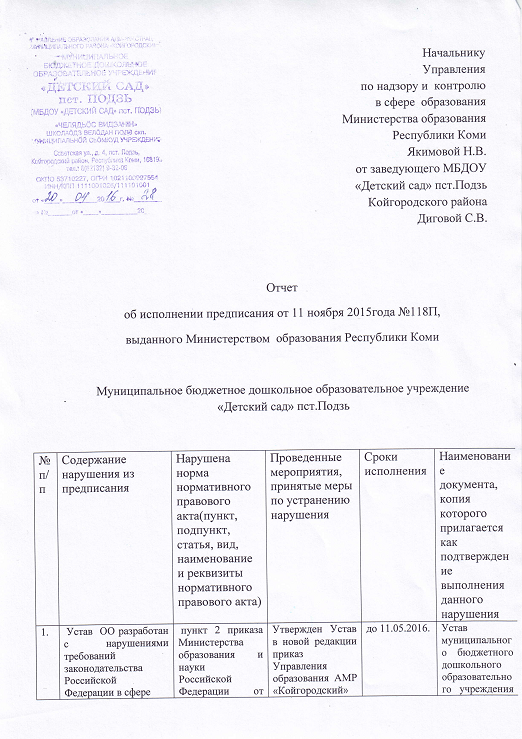 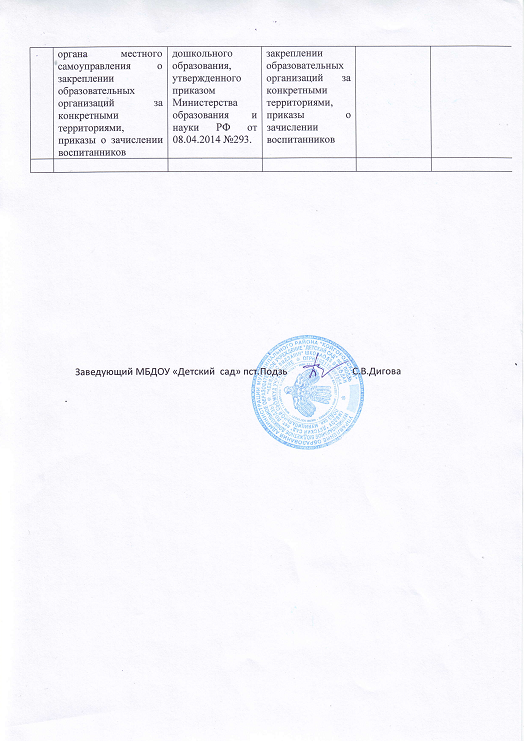 образования:-п.1.5.Устава содержит ссылки  на документы, утратившие  силу(Типовое  положение о дошкольном образовательном учреждении);-п.3.1.Устава не соответствует требованиям в  части установления возраста детей для  приема в образовательную организацию;-п.3.3.6.Устава ограничен перечень документов, с которыми образовательная организация обязана ознакомить  поступающих и (или) их законных представителей  при  приеме в образовательную  организацию;-п.4.6.Устава не соответствует  требованиям в  части определения условий для  реализации  в образовательной  организации дополнительных общеразвивающих программ;п.6.9.Устава не  соответствует  требованиям в  части  отнесения к компетенции педагогического  совета  проведение  аттестации педагогических  работников с целью  подтверждения соответствия  занимаемым ими должностям;-в  Уставе не регламентирован  порядок  принятия  локальных  нормативных актов образовательной организации; 30.08.2013. №1014 «об  утверждении порядка организации и осуществления образовательной деятельности  по  основным общеобразовательным  программам-образовательным  программам дошкольного образования»;пункт 6 Порядка организации и  осуществленияобразовательнойдеятельности  поосновным   общеобразовательным  программам-образовательным  программам дошкольного образования,утвержденногоприказом Министерства образования и науки  Российской  Федерации от 30.08.2013. № 1014;Часть 2 ст.55 ФЗ от 29.12.2012. № 273-ФЗ «Об образовании в  Российской федерации»;ст.91 ФЗ от 29.12.2012. № 273-ФЗ «Об образовании в Российской Федерации»;часть 2 ст.49 ФЗот 29.12.2012. №273-ФЗ «Об образовании  в  Российской Федерации»;часть 1 ст.30 ФЗ от 29.12.2012. № 273-ФЗ «Об образовании в Российской Федерации»;№ 35 от 21 марта 2016 года, Внесена запись о государственной регистрации изменений, вносимых в учредительные документы  юридического лица от 08.04.2016  «Детский сад» пст.Подзь 2.Локальные  акты образовательной  организации, регламентирующие работу коллегиальныхорганов управления образовательной  организации(«Положение о педагогическом  совете», «Положение  об общем  собрании трудового коллективаМБДОУ «Детский сад» пст.Подзь) не соответствуют Уставу образовательной  организации в  части  компетенции коллегиальных  органов управленияЧасть 1 ст.30Федерального закона от 29.12.2012г. №273 –ФЗ «Об образовании в Российской Федерации».Локальные акты  Положение о педагогическом  совете, Положение  об общем  собрании приведены в соответствие с УставомКопии Положение о педагогическом  совете, Положение  об общем  собрании3.В образовательной организации регламентирована  деятельность Родительского  комитета-в нарушение  пунктов 6.6.,6.10 Устава ОО, определяющих создание совета родителейчасть  6 ст.26 ФЗ от 29.12.2012. № 273-ФЗ«Об образовании в Российской  Федерации»Разработано Положение о совете родителей.Копия Положения о совете родителей4.В  ОО не регламентированы вопросы, относящиеся  к ее компетенции:-порядок оформлениявозникновения, приостановления и прекращения образовательных отношений между ОО и обучающимися и (или) родителями(законными представителями)несовершеннолетних обучающихся;-порядок и основанияперевода ,отчисления и восстановления обучающихся;-деятельность комиссии по урегулированию споров   между  участниками  образовательных  отношений;пункт  1 часть 3ст.28, часть 2 ст.30 ФЗ от 29.12.2012.№273-ФЗ»Об  образовании  в Российской  Федерации»;пункт 1 часть 3 ст.28, часть  1 с.30, ст.45 ФЗ от29.12.2012.№ 273-ФЗ «Об образовании в Российской  Федерации»Разработаны локальные акты:-Положение о порядке оформлениявозникновения, приостановления и прекращения образовательных отношений между образовательным учреждением  и  родителями(законными представителями)воспитанниками;-положение о порядке перевода, отчисления и восстановления обучающихся(воспитанников);-положение о комиссии по урегулированию споров   между  участниками  образовательных  отношений;Копии5.Локальный нормативный  акт «Правила  внутреннего трудового  распорядка для работников МБДОУ «Детский сад» пст.Подзь(раздел 5.2.) не соответствует в части определения обязанностей педагогических  работников ОО.Часть 1 ст.48 ФЗ от 29.12.2012. № 273-ФЗ «Об образовании в Российской  Федерации»Локальный нормативный акт «Правила  внутреннего трудового  распорядка для работников МБДОУ «Детский сад» пст.Подзь(раздел 5.2.) приведен в соответствие с частью 1 ст.48 ФЗ от 29.12.2012. № 273-ФЗ «Об образовании в Российской  Федерации»копия6.Форма  заявления о  приеме  в ОО  не  соответствует   требованиям в части определения  перечня документов ,с  которыми  ОО обязана ознакомить  родителей (законных представителей)воспитанников ,перечня  сведений о  воспитанникеПункт 6,9 Порядка приема на  обучение  по  образовательным  программам дошкольного образования, утвержденного приказом Министерства  образования и  науки  Российской Федерации от 08.04.2014. № 293Форма заявления приведена в соответствие с п.6,9 Порядка приема на  обучение  по  образовательным  программам дошкольного образования, утвержденного приказом Министерства  образования и  науки  Российской Федерации от 08.04.2014. № 293Копия заявления7.Отчет  о результатах   самообследования  ОО не соответствует    требованиям  Приказа  Министерства  образования и науки Российской Федерации от 10.12.2013.№ 1324 «Об утверждении показателей деятельности ОО,подлежащей  самообследованию» иПриказа  Министерства образования и науки  Российской Федерации от 14.06.2013. № 462 «Об утверждении порядка проведения самообследования ОО»Пункт 13 часть 3  ст.28, пункт 3 часть 2 ст.29 ФЗ  от 29.12.2012.№ 273- ФЗ«Об образовании в Российской  Федерации»Отчет о результатах самообследования приведен в соответствии с пунктом 13 часть 3  ст.28, пункт 3 часть 2 ст.29 ФЗ  от 29.12.2012.№ 273- ФЗ«Об образовании в Российской  Федерации»Отчет размещен на сайте http://sadik-podz.ucoz.ru/8.Аттестация педагогических работников образовательной организации с целью подтверждения  соответствия  занимаемой должности проводится в соответствии с утратившим силу Порядком аттестации педагогических работников государственных и муниципальных образовательных учреждений, утвержденных Приказом  Министерства образования  РФ от 24.03.2010 №209Статья 49 Федерального закона от 29.12.2012 №273-ФЗ «Об образовании в Российской Федерации»Аттестация проводится в соответствии с Порядком аттестации, утвержденным Приказом Министерства образования и науки РФ от 07.04.2014 №276Копии документов по организации  аттестации  с целью подтверждения соответствия занимаемой должности9.На официальном сайте образовательной организации в сети Интернет отсутствует в полном объеме необходимая информацияСтатья 29 Федерального закона от 29.12.2012 №273-ФЗ «Об образовании в Российской Федерации», постановления Правительства РФ от 10.07.2013 №582 «Об утверждении Правил размещения на официальном сайте образовательной организации», Приказа Федеральной службы по надзору в сфере образования  и науки от 29.05.2014 №785 «Об утверждении  требований к структуре официального сайта образовательной организации  в информационно-телекоммуникационной сети «Интернет» и формату представления на нем информацииИнформация на сайте размещена в соответствии со статьёй 29 Федерального закона от 29.12.2012 №273-ФЗ «Об образовании в Российской Федерации», постановления Правительства РФ от 10.07.2013 №582 «Об утверждении Правил размещения на официальном сайте образовательной организации», Приказа Федеральной службы по надзору в сфере образования  и науки от 29.05.2014 №785 «Об утверждении  требований к структуре официального сайта образовательной организации  в информационно-телекоммуникационной сети «Интернет» и формату представления на нем информацииСайт http://sadik-podz.ucoz.ru/10.На официальном сайте образовательной организации не размещен распорядительный акт П.6,17 Порядка приема на обучение по образовательным программам размещены распорядительный акт органа местного самоуправления о Сайт http://sadik-podz.ucoz.ru/